            POWER Life Synergy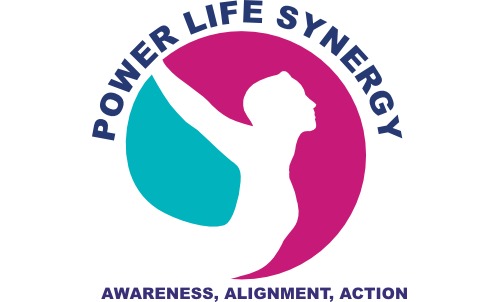 POWER Life Synergy™ Copyright © Powerlifesynergy.com - All Rights Reserved Take the GRATITUDE & GIVING CHALLENGE (G&G)!READ THE BLOG “Take the Gratitude Challenge”Step 1. INTENTIONAL GRATITUDE. For 3 minutes each day for 7 days, write in your G&G journal at least 3 things that you are grateful in that moment and why.   It would be great if this occurred first thing in the morning.  If not, it’s okay. Try to create a consistent time each day to celebrate YOU! A consistent practice can create a sustainable ATTITUDE OF GRATITUDE! Step 2. INTENTIONAL GIVING. Take 3 minutes each day to focus your mind on this question, “What can I give to help someone feel grateful?”  It’s not hard to find 3 people who may benefit from your helping hand or your beautiful smile. Pay attention to others and take ACTION. For example, I saw someone sitting in traffic alongside me who was obviously frustrated. I smiled and pointed up at the AMAZING sky where the sun was peeking through the dark, ominous clouds after the rain. She smiled back and gave me a “thank you” nod as she inched her way to her destination. Whether it is a smile, opening a door for someone or giving in way that is meaningful to you, WRITE IT DOWN IN YOUR G&G journal. Help someone else experience an Attitude of Gratitude! Step 3. INTENTIONAL REFLECTION. Before go to sleep, take a few minutes to read your G&G journal. Who did you help today? Who or what were you grateful for in that special moment that you created for yourself today! Tip: KEEP YOUR GRATITIDUE IN THE PRESENT. Keep your G&G Journal readily available. Don't just write it down and put it away. I know when Gratitude & Giving are my first thoughts in any given situation. I am able to have more compassionate and meaningful interactions that set my POWER on Fire! FOLLOW the POWER LIFE SYNERGY COMMUNITY FB and share your experiences or send me a private message at info@powerlifesynergy.com! 